Provoleta (Grilled Provolone Cheese)DAVID TANISYIELD4 to 6 servingsTIME30 minutesSave To Recipe BoxPrint this recipeEmailShare on PinterestShare on FacebookShare on Twitter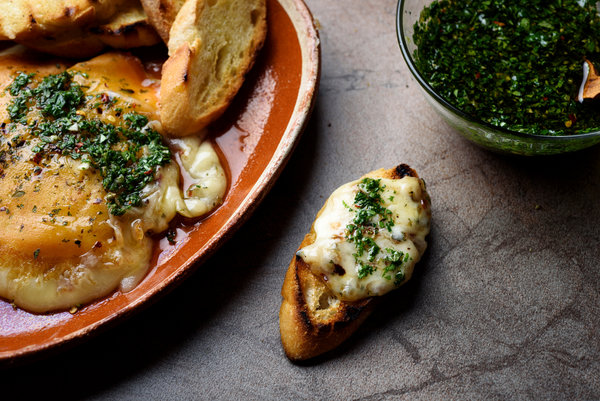 Karsten Moran for The New York TimesIn Argentina, a thick slice of provoleta, a provolone-type cheese, is cooked over coals until browned and bubbling, then served as a mouthwatering appetizer with bread. INGREDIENTSFOR THE CHIMICHURRI:½ cup finely chopped parsley1 tablespoon finely chopped fresh oregano or 1 teaspoon dried2 or 3 garlic cloves, minced½ cup extra-virgin olive oil Salt and pepper, to taste Large pinch of crushed red pepper1 tablespoon red wine vinegar2 tablespoons cold waterFOR THE CHEESE:8 ounces provolone cheese, sliced at least 1 inch thick1 tablespoon roughly chopped fresh oregano or 1 teaspoon dried½ teaspoon crushed red pepper1 baguette, sliced in 1/2-inch rounds, toasted, if desiredPREPARATIONMake the chimichurri: In a small bowl, stir together the parsley, oregano, garlic, olive oil, salt and pepper, crushed red pepper, vinegar and water. Thin with a little more water, if necessary, to make a pourable sauce. Set aside to let flavors meld. Sauce may be prepared up to 1 hour in advance.Set a small cast-iron pan over medium-high heat (or over hot coals). When pan is hot, put in the cheese. Sprinkle with half the oregano and crushed red pepper.Cook for about 2 minutes, until the bottom begins to brown. Carefully flip the cheese with a spatula and cook for 2 to 3 minutes more, until the second side is browned and the cheese is beginning to ooze. Transfer cheese to a plate and sprinkle with remaining oregano and crushed red pepper. Serve immediately, accompanied with bread and chimichurri. (Alternatively, finish the cheese by putting it under the broiler or in a hot oven.)